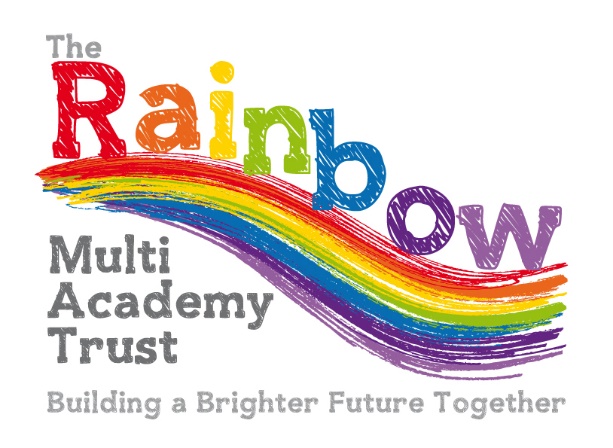    Anti bullying procedures at Veryan School 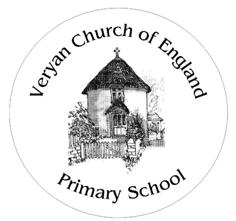 Veryan CofE Primary School Anti-Bullying PolicyIntroduction and rationaleThis policy has been written in line with the school’s vision to ‘Support one another in learning and life’ to ensure every pupil flourishes and grows as a person. Due to our commitment to develop every pupil’s self-belief, so they feel seen, heard and supported, our goal is that each child should leave us as a confident, articulate and self-disciplined individual, equipped to go out and meet the challenges of life’s journey. The purpose of this policy is to promote a climate of zero tolerance towards all forms of bullying at Veryan C of E School. Bullying is unacceptable behaviour and will not be tolerated. This policy sets out the actions taken by the school to address this issue. Our Christian distinctiveness holds firmly in line with our commitment to learning, in relationship with Collective Worship, R.E. and our focus on our core Christian values, deepening our beliefs and understanding. Everything we do has our Christian values at the heart. With these values in mind, we can model and build good relationships with all our school community and ensure children know and understand that bullying is not acceptable. We aim to help each child develop as a caring, responsible and tolerant member of society; caring and responsible towards other people and towards our environment. 2.0 The definition of bullying We define bullying as 'a person being subjected to repeated aggressive acts over a period of time by another person or persons' (Several Times On Purpose). Bullying can involve physical or verbal attacks, name-calling, malicious gossip, damaging or stealing the victim's property or coercing the victim into doing something unwillingly. It can be verbal, physical or cyber. 3.0 Prevention of Bullying  Bullying should be specifically taught within the school’s PSHE curriculum written in line with our vision. Pupils will have opportunities to study people who have supported one another by standing up to bullying and will know and understand the work done by advocates and organisations about how to prevent bullying and how to take action if they have concerns around bullying.  Children flourish and support one another in a nurturing environment and to ensure that the children have trust and confidence in the adults working there.  Specific measures that should be taken each year include:  Time slots being identified in each year for class discussions on behaviour and bullying. The necessity for the child to discuss any bullying problems in confidence with the class teacher or other trusted adult should be stressed. ''Bullying' should be clearly defined with the children, they should be helped to differentiate between bullying and thoughtless unkindness, etc.  Opportunities should be sought to give older children an active role in caring for others.  Care should be taken never to stereotype people or to provide poor role models.  Bullying, and our attitudes towards bullies and towards victims, should be the focus of certain Collective Worship sessions.  The children should be regularly reminded that teachers will listen and can act in confidence.  Primary-secondary liaison talks should deal with the fears of Y6 children approaching transfer. 4.0 Rules We recognise that in order for our children to shine brightly and flourish, we need to teach them, model and praise the following three Rules for Life, which include; Show respect and good manners at all times Care for everyone and everything. Follow instructions with thought and care.The school rules should be discussed regularly by children and by staff. They will be kept under review and amended or revised as appropriate. 5.0 Procedure in the event of Bullying Upon disclosure of or staff observance of an incident of bullying, the following procedure will be initiated: The incident will be investigated. The Senior Teacher / Head teacher will be informed and the incident recorded in the log of bullying incidents. The governors / Trust SLT will then be informed. Talks will be held, separately, with the parents of both bully and victim. The future conduct and well-being of both parties will be kept under review. Parents are encouraged to come and discuss any concerns they may have over bullying with the Head of School. Staff should be particularly sensitive to bullying based on the targeting of physical appearance which differs from a perceived norm. Similarly individuals who present with unusual behaviour or have different cultural and religious needs should not be discriminated against. The links between bullying and discrimination to be identified covered via our PHSE curriculum in class and in Collective Worship under the headings of “diversity – how we behave towards other who appear to be different from ourselves”. Being able to manage and understand their emotions, to apply thinking between feeling and action and to increasingly show empathy and understanding to others is core to our work. This is the backdrop to our positive behaviour policy.Awaiting Approval by:LGBDate: Jan 2024Next review due by: